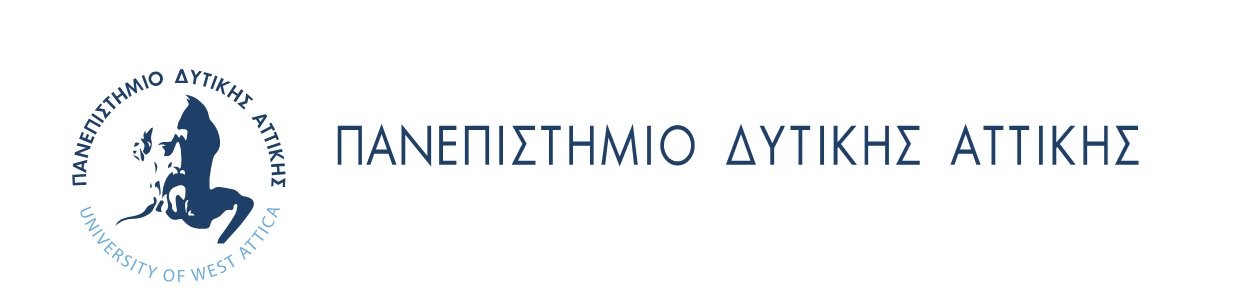 ΠΑΝΕΠΙΣΤΗΜΙΟΥΠΟΛΗ ΑΘΗΝΩΝ Γραμματεία ΠΜΣ «Ηγεσία, Καινοτομία & Πολιτικές Αξίας στην Υγεία»Ταχ. Δ/νση	:	Λεωφόρος Αλεξάνδρας 196	 ΤΚ               : 115 21    Τηλέφωνο	:	2132010207-208		Ημερομηνία: …………Πληροφορίες :Χ. Σταθάκη                                                                                     Αριθ. Πρωτ.: E-Mail	:	eduleader@uniwa.gr; cstathaki@uniwa.grΙστότοπος    : https://healthleader@uniwa.grΔΗΛΩΣΗ ΑΠΟΔΟΧΗΣ  ΓΙΑ ΦΟΙΤΗΣΗΠΜΣ «ΗΓΕΣΙΑ, ΚΑΙΝΟΤΟΜΙΑ & ΠΟΛΙΤΙΚΕΣ ΑΞΙΑΣ ΣΤΗΝ ΥΓΕΙΑ», ΑΚ.ΕΤΟΥΣ ........Ο/Η  κάτωθι υπογεγραμμένος/η ………………………………………………………………….................................................του........................................................., κάτοχος του υπ’ αριθμ. .............................. Δελτίου Αστυνομικής Ταυτότητας, δηλώνω υπεύθυνα ότι αποδέχομαι τη θέση για φοίτηση, στο Πρόγραμμα Μεταπτυχιακών Σπουδών και παρακαλώ για τις ενέργειές σας, προκειμένου να εγγραφώ στο Μητρώο Μεταπτυχιακών Φοιτητών. 	Σημειώστε τις επιλογές σας με Χ στο αντίστοιχο πεδίο          Αθήνα,......................................Ο-Η Δηλ....................................									        (Υπογραφή)Η παρούσα Δήλωση Αποδοχής  Φοίτησης-Εγγραφής, παρακαλούμε ν’ αποσταλείσυμπληρωμένη και υπογεγραμμένη στο e-mail: eduleader@uniwa.grΣυνημμένα:							ΠΜΣ«Ηγεσία, Καινοτομία & Πολιτικές Αξίας στην Υγεία»Ειδίκευση 1: Λήψη αποφάσεων και σχεδιασμός πολιτικών υγείαςΕιδίκευση 2: Έρευνα και αξιολόγηση καινοτομίας και πολιτικών υγείαςΦΟΙΤΗΣΗΠΛΗΡΟΥΣ                                       ΜΕΡΙΚΗΣ  Μια (1) πρόσφατη φωτογραφία τύπου αστυνομικής ταυτότηταςΦωτοαντίγραφο αστυνομικής ταυτότητας3.Αποδεικτικό κατάθεσης ποσού εγγραφής (α’ δόση τελών φοίτησης)